SUPPLEMENTARY GAZETTE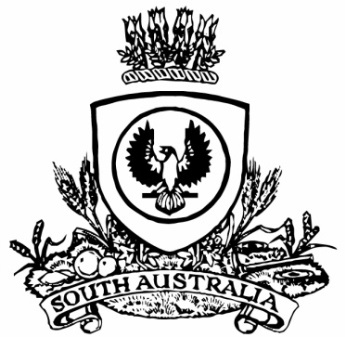 THE SOUTH AUSTRALIANGOVERNMENT GAZETTEPublished by AuthorityAdelaide, Friday, 31 May 2024ContentsState Government InstrumentsFisheries Management Act 2007	1328State Government InstrumentsFisheries Management Act 2007Section 79RevocationTake note that the notice dated 27 March 2024 titled “Temporary Prohibition on the Taking of Abalone Specified Waters of SE—Breaksea Reef” made under Section 79 of the Fisheries Management Act 2007, published in the South Australian Government Gazette, dated 27 March 2024, being the first notice on page 504 is HEREBY REVOKED.Dated: 31 May 2024Professor Gavin BeggExecutive DirectorFisheries and AquacultureDelegate of the Minister for Primary Industries and Regional DevelopmentFisheries Management Act 2007Section 79RevocationTake note that the notice dated 17 May 2024 titled “Temporary Prohibition on the Taking of Abalone Waters of SE adjacent to Southend” made under Section 79 of the Fisheries Management Act 2007, published in the South Australian Government Gazette, dated 17 May 2024, being the first notice on page 1214 is HEREBY REVOKED.Dated: 31 May 2024Professor Gavin BeggExecutive DirectorFisheries and AquacultureDelegate of the Minister for Primary Industries and Regional DevelopmentFisheries Management Act 2007Section 79Temporary Prohibition on the Taking of Marine Benthic Animals in Specified Waters of SE—
Port MacDonnell to Nene ValleyPursuant to Section 79 of the Fisheries Management Act 2007, I Professor Gavin Begg, Executive Director Fisheries and Aquaculture, delegate of the Minister for Primary Industries and Regional Development, hereby declare that it shall be unlawful for any person to engage in the act of, or an act preparatory to or involved in, the fishing activities specified in Schedule 1, within the area described in Schedule 2 during the period specified in Schedule 3.Schedule 1The collection of benthic animals other than pipis, including but not limited to Abalone, Rock Lobster and Turbo shells by diving unless the Executive Director Fisheries and Aquaculture has provided written notice to the contrary.Schedule 2The coastal waters of the south east of South Australia contained within and bounded by a line commencing near mean high water springs closest to 140°4612.65ʺE 38°0334.05ʺS at Pointe Des Coreux, then Southerly to 140°4612.99ʺE 38°0722.99ʺS, then Westerly to 140°4019.99ʺE 38°0722.99ʺS, then North westerly to 140°3639.99ʺE 38°0629.99ʺS, then north westerly to 140°2727.02ʺE 38°0248.95ʺS, then north easterly to a point at mean high water springs near Nene Valley closest to 140°3101.74ʺE 37°5923.57ʺS then south-easterly along the line of Mean High Water Springs to the point of commencement (GDA2020).Schedule 3From 17:00 hours 31 May 2024 to 12:00 hours 30 May 2025 unless varied or revoked earlier.Dated: 31 May 2024Professor Gavin BeggExecutive DirectorFisheries and AquacultureDelegate of the Minister for Primary Industries and Regional DevelopmentAll instruments appearing in this gazette are to be considered official, and obeyed as suchPrinted and published weekly by authority of T. Foresto, Government Printer, South Australia$8.55 per issue (plus postage), $430.00 per annual subscription—GST inclusiveOnline publications: www.governmentgazette.sa.gov.au